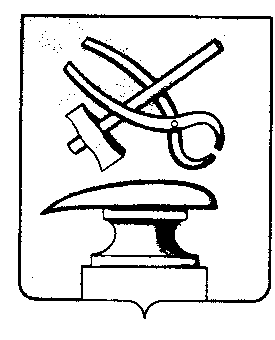 АДМИНИСТРАЦИЯ ГОРОДА КУЗНЕЦКАПЕНЗЕНСКОЙ ОБЛАСТИПОСТАНОВЛЕНИЕОт ____________  №  ______О внесении изменения в постановление администрации городаКузнецка от 14.12.2016 № 2159 «О создании муниципальнойкомиссии по обследованию жилых помещений инвалидов и общегоимущества в многоквартирных домах, в которых проживаютинвалиды, входящих в состав муниципального жилищного фонда,частного жилищного фонда, в целях их приспособления с учетомпотребностей инвалидов и обеспечения условий их доступностидля инвалидов»В связи с кадровыми изменениями, руководствуясь ст. 28 Устава города Кузнецка Пензенской области, АДМИНИСТРАЦИЯ ГОРОДА КУЗНЕЦКА ПОСТАНОВЛЯЕТ:1. Внести в постановление администрации города Кузнецка от 14.12.2016 № 2159 «О создании муниципальной комиссии по обследованию жилых помещений инвалидов и общего имущества в многоквартирных домах, в которых проживают инвалиды, входящих в состав муниципального жилищного фонда, частного жилищного фонда, в целях их приспособления с учетом потребностей инвалидов и обеспечения условий их доступности для инвалидов» (далее – Постановление) следующее изменение:1.1. Приложение №1 к Постановлению изложить в новой редакции согласно Приложению  к настоящему постановлению.2. Настоящее постановление подлежит официальному опубликованию и вступает в силу на следующий день после официального опубликования. 3. Контроль за выполнением настоящего постановления возложить на   первого заместителя главы администрации города Кузнецка Шабакаева Р.И.Глава администрации города Кузнецка	                               С.А. ЗлатогорскийПриложение  Утвержден постановлением администрации города  Кузнецка                                                                                                от                           № _______Составмуниципальной комиссии по обследованию жилых помещенийинвалидов и общего имущества в многоквартирных домах,в которых проживают инвалиды, входящих в составмуниципального жилищного фонда, частного жилищного фонда,в целях их приспособления с учетом потребностей инвалидови обеспечения условий их доступности для инвалидовПредседатель комиссии:Малкин И.А. - заместитель главы администрации города Кузнецка.Заместитель председателя комиссии:Мажаева И.А. – начальник отдела социальной защиты населения администрации города Кузнецка.Секретарь комиссии:Ларин А.И. – главный специалист отдела архитектуры и градостроительства администрации города Кузнецка.Члены комиссии:Борисова Н.А. - председатель Кузнецкой городской общественной организации "Всероссийское общество инвалидов" (по согласованию);Герасимова Н.М. - председатель Кузнецкой местной организации "Всероссийское общество глухих" (по согласованию);Почтарева Т.А. – заведующая отделом социального обслуживания на дому граждан пожилого возраста и инвалидов, срочного социального обслуживания населения МБУ «Комплексный центр социального обслуживания населения города Кузнецка» (по согласованию);Лушников А.Н. - главный специалист отдела архитектуры и градостроительства администрации Кузнецка;Николаев А.Н. - начальник отдела городского хозяйства администрации          города Кузнецка;Рузанов А.М. - председатель Кузнецкой местной организации                                            "Всероссийское общество слепых" (по согласованию).